Sunday, March 11, 2012Sunday, March 11, 2012Monday, March 12, 2012Monday, March 12, 2012Tuesday, March 13, 2012Tuesday, March 13, 2012Wednesday, March 14, 2012Wednesday, March 14, 2012Thursday, March 15, 2012Thursday, March 15, 2012Friday, March 16, 2012Friday, March 16, 2012Saturday, March 17, 2012Saturday, March 17, 20126:00AMHome ShoppingGShopping program. 6:30AMBuck Rogers (R)PGA retired star fighter is called to action to blast through a treacherous asteroid belt. Starring GIL GERARD, ERIN GRAY.7:30AMThe Incredible Hulk (R)PGHomecomingThe nostalgia of Thanksgiving draws Banner back home where he discovers that his, and the Hulk's, help is sorely needed. 8:30AMHome ShoppingGShopping program. 9:30AMAdam 12 (R)PGOfficers Malloy and Reed search for a missing child whose disappearance becomes increasingly serious as time passes. 10:00AMNed And Stacey (R)PGThanksgiving dinner at the Colbert’s uncovers a series of family disagreements and disappointments. 10:30AMThe Jeff Foxworthy Show (R)PGHe Ain't Heavy, He's A BullyThe victim of a childhood prank returns for revenge against Wayne, and Elliot seeks shelter from his wife's amorous advances. 11:00AMSpecial (R) 'CC'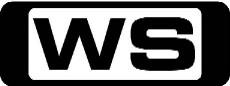 GGreat Planes Of The WorldGo on a guided tour with Jeff Watson and see some of the most important aircraft collections in the world; from the Shuttleworth collection in England to the US Air Force Museum in Dayton Ohio; World War One biplanes like the Bristol Fighter to the mighty North American Valkyrie. More than thirty aircraft types are featured from great piston engine bombers like the Wellington and the Halifax to obscure research aircraft like the Bristol 188. Then, see inside the hangar at Paine Field Seattle where they build replica Messerschmitt 262 jet fighters from World War II. 12:00PMCrazy Like A Fox (R)PGFox On The RangeThe Foxes saddle up for a vacation, but find themselves trailing a murderer when Harrison and Cindy find a corpse in the barn. 1:00PMBaywatch (R)PGRookie Of The YearSummer and Matt worry about graduating, and Stephanie decides to try living with CJ. Starring DAVID HASSELHOFF.2:00PMV.I.P (R)PG(V)Vallery Of The Dolls / Midnight In The Garden Of Ronnie BeemanVallery is hired to protect a magazine's beautiful centrefold models from being kidnapped. Starring PAMELA ANDERSON.4:00PMMy Wife And Kids (R) 'CC'PGCalvin Comes To Stay / Calvin Goes To WorkWhen Vanessa's father, Calvin, is kicked out by his wife and comes to stay with the Kyle’s, Michael must devise a plan to make him return home. Starring DAMON WAYANS and TISHA CAMPBELL-MARTIN.5:00PMPicture This (R)PGJoin Ruby Rose and Shaun Malseed each week as they look at the latest films, interview the hottest celebs, and give you the juiciest goss straight from Hollywood! 5:30PMThat '70s Show (R) 'CC'PGFirst Date / The PillEric asks Donna out to dinner for Valentine's Day. It's their first date and everyone snaps pictures of them as they leave for the restaurant. However, things don't go to plan when Donna gets drunk and Hyde turns up to try and win her heart. Starring TOPHER GRACE, MILA KUNIS, ASHTON KUTCHER and DANNY MASTERSON.6:30PM7Mate Sunday Movie (R) 'CC' (2008)PG(V,H,L)Hellboy II: The Golden ArmyThe fate of mankind hangs in the balance when a ruthless prince awakens an unstoppable army of creatures and wages war with the human world. It's up to Hellboy and his team of paranormal outcasts to face off with the forces of darkness in the ultimate battle of good versus evil! Starring RON PERLMAN, SELMA BLAIR, DOUG JONES, JOHN ALEXANDER, JAMES DODD and SETH MACFARLANE.9:00PM7Mate Sunday Night Movie (R) 'CC' (2000)M(V,S,L)Gone In Sixty SecondsCar theft in California halved when Randall 'Memphis' Raines walked away from the life of grand theft auto that is until his younger brother Kip got involved with the mob. Now, mob boss Raymond Calitri has threatened to kill Kip unless Randall can steal fifty exotic cars and have them on a container ship by 8 AM Friday morning. With the mafia on his tail, and the police breathing down his neck, Memphis reassembles his old crew and attempts to pull off the impossible. . .but can he? Starring NICOLAS CAGE, ANGELINA JOLIE, GIOVANNI RIBISI, DELROY LINDO, WILL PATTON, CHRISTOPHER ECCLESTON, SCOTT CAAN and JAMES DUVAL.11:30PMOperation Repo (R)MFollow the rough and tough Operation Repo team as they carry out car repossessions from California's San Fernando Valley. 12:00AMPicture This (R)PGJoin Ruby Rose and Shaun Malseed each week as they look at the latest films, interview the hottest celebs, and give you the juiciest goss straight from Hollywood! 12:30AMV.I.P (R)PG(V)Vallery Of The Dolls / Midnight In The Garden Of Ronnie BeemanVallery is hired to protect a magazine's beautiful centerfold models from being kidnapped. Starring PAMELA ANDERSON.2:30AMBaywatch (R)PGRookie Of The YearSummer and Matt worry about graduating, and Stephanie decides to try living with CJ. Starring DAVID HASSELHOFF.3:30AMThe Incredible Hulk (R)PGHomecomingThe nostalgia of Thanksgiving draws Banner back home where he discovers that his, and the Hulk's, help is sorely needed. Starring BILL BIXBY, LOU FERRIGNO and JACK COLVIN.4:30AMBuck Rogers (R)PGReturn Of The Fighting 69thA retired star fighter is called to action to blast through a treacherous asteroid belt. Starring GIL GERARD and ERIN GRAY.5:30AMHome ShoppingGHome Shopping 6:00AMHome ShoppingGShopping program. 6:30AMK-Zone - Handy Manny (R)GHaunted Clock Tower / Oscar's House of Smoothies / Light Work / Abuelito's TomatoesJoin Handy Manny, who with the help of his amazing set of talking tools is the town's expert when it comes to repairs. 7:30AMK-Zone - Stitch! (R)GAngel's FlightWhen Stitch lands on a remote island, he must perform several good deeds in order to activate the Spiritual Stone that will gain him great power. 8:00AMK-Zone - Phineas And Ferb (R) 'CC'GHide and Seek / That Sinking Feeling / The Baljeatles / Vanessessary RoughnessThere is no such thing as an ordinary Summer's day, as step-brothers Phineas and Ferb take their dreams to extremes. 9:00AMNBC Today (R) 'CC'International news and weather including interviews with newsmakers in the world of politics, business, media, entertainment and sport. 10:00AMNBC Meet The Press 'CC'David Gregory interviews newsmakers from around the world. 11:00AMAdam 12 (R)PGLog #75 - Have a Nice WeekendA rash of burglaries in a wealthy neighbourhood baffle Malloy and Reed. Starring KENT MCCORD and MARTIN MILNER.11:30AMNewsradio (R)PG4:20Bill tries to intervene when Jimmy's nephew asks Lisa on a date. Starring ANDY DICK, DAVE FOLEY and JOE ROGAN.12:00PMCrazy Like A Fox (R)PGThe Duke Is DeadWhen the pet dog of Harrison's neighbour is found poisoned to death, Harry is asked to sniff out the culprit. Starring JACK WARDEN.1:00PMBaywatch (R)PG(V)Pier PressureHobie and Summer find themselves torn between doing the right thing and giving in to dangerous social pressures. Starring DAVID HASSELHOFF, PAMELA ANDERSOON and NICOLE EGGERT.2:00PMThe A Team (R)PGMission Of PeaceThe gang comes to the aid of senior citizens being victimised by unscrupulous land swindlers. Starring MR T.3:00PMMotor MateGColley Non-StopSteve Colley is one of the world’s leading trial riders and an excellent teacher, and this awe-inspiring program shows just what it takes to reach the top of such a gruelling and demanding profession. 4:30PMMonster Garage (R)PG(L)Monster Christmas FloatThe team takes a Ferrari and a Pontiac and turn it into the ideal Christmas Parade float. This Santa design rises to tree-top heights and fires candy from its oversized outstretched arms. They work faster than any of Santa's elves to complete the project on time and bring the float to the Doo Dah Parade in Pasadena. 5:30PMThat '70s Show (R) 'CC'PGCareer Day / Prom NightWhen the school has a career day, Eric goes to the hospital with Kitty and faints in the delivery room. Hyde takes Fez to the cafeteria where his mum works and Jackie delights Red by helping him work on his car. Starring TOPHER GRACE and MILA KUNIS.6:30PMHow I Met Your Mother (R) 'CC'PGI Heart NJ / InterventionAfter inviting the gang to Stella's house in New Jersey, Ted tries to sell them on the perks of living in the suburbs until he learns that she expects him to move there after they're married. And Robin gets a new job. Starring JOSH RADNOR and JASON SEGEL.7:30PMMan V FoodPGBaltimore / DetroitAdam is in Baltimore where he eats a beef sandwich topped with turkey and corned beef, followed by crab cakes. For the Great Steak Challenge, Adam needs to finish five cuts of beef and two sides, totalling five and a half pounds, in less than one hour. 8:30PMSalvage Code RedPGThe Napoli: The Ship That Would Not DieFollow salvage teams from Holland that tried to rescue the 62,000-ton MSC Napoli - one of the world's biggest container ships. 9:30PMLockdownMAlaska Bush TroopersAlaska: the last frontier and a vast wilderness that is home to the Northern Lights, sled dogs, Eskimos and criminals? Yes, even Alaska has its share of bad guys, from drunk drivers to sex offenders, robbers to murderers, and  there are 12 prisons and jails to house them. But in a state larger than Texas, California and Montana combined, with a road system so sparse and disconnected that even the capital city is inaccessible by road, just getting offenders to jail is a challenge. This is the job of Alaska State Troopers, who transport prisoners. 10:30PMOperation Repo (R)MFollow the rough and tough Operation Repo team as they carry out car repossessions from California's San Fernando Valley. 11:30PMAll Worked Up (R)MRepo Man Ron's plan for a simple car recovery gets kinky when he finds the owner's stash of adult toys, Luxury Repo Man Mike's repo of a purebred horse is anything but stable when he's saddled with a demented debutante, and Process Server Byran heads to Coney Island, where it's sand, surf, and a smack down. 12:00AMCrazy Like A Fox (R)PGThe Duke Is DeadWhen the pet dog of Harrison's neighbour is found poisoned to death, Harry is asked to sniff out the culprit. Starring JACK WARDEN.1:00AMBaywatch (R)PG(V)Pier PressureHobie and Summer find themselves torn between doing the right thing and giving in to dangerous social pressures. Starring DAVID HASSELHOFF, PAMELA ANDERSOON and NICOLE EGGERT.2:00AMMotor MateGColley Non-StopSteve Colley is one of the world’s leading trial riders and an excellent teacher, and this awe-inspiring program shows just what it takes to reach the top of such a gruelling and demanding profession. 3:30AMNewsradio (R)PG4:20Bill tries to intervene when Jimmy's nephew asks Lisa on a date. Starring ANDY DICK, DAVE FOLEY and JOE ROGAN.4:00AMThe A Team (R)PGMission Of PeaceThe gang comes to the aid of senior citizens being victimised by unscrupulous land swindlers. Starring MR T.5:00AMAdam 12 (R)PGLog #75 - Have a Nice WeekendA rash of burglaries in a wealthy neighbourhood baffles Malloy and Reed. Starring KENT MCCORD and MARTIN MILNER.5:30AMHome ShoppingGHome Shopping 6:00AMHome ShoppingGShopping program. 6:30AMK-Zone - Handy Manny (R)GAll Tools On Deck / Tool Dance / Elliot Minds The Store / Squeeze Makes A PromiseJoin Handy Manny, who with the help of his amazing set of talking tools is the town's expert when it comes to repairs. 7:30AMK-Zone - Stitch! (R)GBabeechikWhen Stitch lands on a remote island, he must perform several good deeds in order to activate the Spiritual Stone that will gain him great power. 8:00AMK-Zone - Phineas And Ferb (R) 'CC'GNo More Bunny Business / Spa Day / Quantum BoogalooThere is no such thing as an ordinary Summer's day, as step-brothers Phineas and Ferb take their dreams to extremes. 9:00AMNBC Today (R) 'CC'International news and weather including interviews with newsmakers in the world of politics, business, media, entertainment and sport. 11:00AMAdam 12 (R)PGLog #105 - Elegy for a PigA young policeman is gunned down by a petty criminal and the story of his life on the force and at home is presented. Starring KENT MCCORD, MARTIN MILNER and WILLIAM BOYETT.11:30AMNewsradio (R)PGJackass Junior HighWith Beth out on vacation, Lisa resents being treated like one of the guys. Starring ANDY DICK, DAVE FOLEY and JOE ROGAN.12:00PMCrazy Like A Fox (R)PGRosieWhen a much-loved bag lady is murdered, Harry learns that she was killed because of what she knew about a society scandal. Starring JACK WARDEN, JOHN RUBINSTEIN and PENNY PEYSER.1:00PMBaywatch (R)PG(D)Malibu Beach HighMalibu Beach High students protest at plans to sell off sacred Chumash Indian land, while Garner gets a desk job. Starring DAVID HASSELHOFF, PAMELA ANDERSOON and NICOLE EGGERT.2:00PMThe A Team (R)PGThe Trouble With HarryHannibal and the gang help a boy's father come to terms with his past and face up to his problems. Guest starring Hulk Hogan. Also starring MR T, GEORGE PEPPARD and DIRK BENEDICT.3:00PMMotor MateGThe Jaguar Story from 1985 to 1988 Le MansAfter an absence of almost three decades, Jaguar returned to top flight sports car racing in 1985. Follow the action-packed story of how the legendary British marque roared back to victory. 4:30PMMonster Garage (R)PGHellicaAt the 2003 Long Beach Celebrity Grand Prix Jesse's Celica took second place. The challenge now is to turn Jesse's second place Celica into a first rate Jet Car. 5:30PMThat '70s Show (R) 'CC'PGA New Hope / Water TowerThe guys go to see Star Wars and Kelso is instantly obsessed. Then, David, a former schoolmate, is back in town and Eric worries he is spending too much time with Donna. Starring TOPHER GRACE, MILA KUNIS, ASHTON KUTCHER and DANNY MASTERSON.6:30PMHow I Met Your Mother (R) 'CC'PGShelter Island / Happily Ever AfterTed and Stella's impromptu wedding plans are jeopardized by the presence of their ex-es. Meanwhile, Barney hopes to use Ted's wedding as a means to sleep with Robin again. Starring JOSH RADNOR, JASON SEGEL and NEIL PATRICK HARRIS.7:30PMFamily Guy (R) 'CC'PG(A,V)Brian Goes Back To CollegeBrian goes back to college to get his Degree, and Peter and his friends form their own version of The A-Team. With the voices of SETH MACFARLANE, ALEX BORSTEIN and SETH GREEN.8:00PMAmerican Dad (R) 'CC'PGBush Comes to DinnerStan wins a contest to have dinner with President Bush but must contend with his family members, who each have their own agenda with the president. With the voices of SETH MACFARLANE, WENDY SCHAAL, RACHEL MACFARLANE and SCOTT GRIMES.8:30PMFamily Guy (R) 'CC'MBrian Griffin's House Of PayneWhen Brian pitches his pilot script to network executives they love it but insist on a few 'minor' changes. Chris and Meg seriously injure Stewie, but attempt to cover it up with Peter's help. With the voices of SETH MACFARLANE, ALEX BORSTEIN and SETH GREEN.9:00PMAmerican Dad 'CC' **ALL NEW**MThe Scarlett GetterWhen Stan runs into his former crush from the CIA boot camp, his affection for her resurfaces, driving Francine into a jealous frenzy. By including Roger in her plan for revenge, Francine accidentally leads him straight into the arms of a dangerous alien hunter. Meanwhile, Steve is struck with good luck when he accidentally wears Hayley’s panties to school. With the voices of SETH MACFARLANE, WENDY SCHAAL, RACHEL MACFARLANE and SCOTT GRIMES.9:30PMFamily Guy 'CC' **ALL NEW**MAmish GuyOn the return from an adventurous day at an amusement park, the Griffins' car breaks down in Amish country, and they are stranded with no way out. When Meg falls for an Amish boy, the Griffins then find themselves in a crusade against the conservative locals. With the voices of SETH MACFARLANE, ALEX BORSTEIN, SETH GREEN and MILA KUNIS.10:00PMFamily Guy (R) 'CC'MA(V,A,S)Brian & Stewie (150th Episode Milestone Event)In a special 150th-episode event set in real time, Brian and Stewie get locked in a bank vault and are forced to deal with each other on a whole new level until the time-lock opens. With the voices of SETH MACFARLANE, ALEX BORSTEIN, SETH GREEN and MILA KUNIS.11:00PMAmerican Dad (R) 'CC'MThe Magnificent StevenAfter Stan is prosecuted for sending contaminated cattle to a slaughterhouse, he says that it began as a quest to make a man out of Steve. With the voice of SETH MACFARLANE.11:30PMScrubs (R) 'CC'PGMy HouseDr. Cox channels a TV doctor to solve three mysteries and J.D. tries to be the 'best boyfriend ever' so that Kim won't take the job in St. Louis. Guest starring Elizabeth Banks. Starring ZACH BRAFF.12:00AMCrazy Like A Fox (R)PGWhen a much-loved bag lady is murdered, Harry learns that she was killed because of what she knew about a society scandal.1:00AMBaywatch (R)PG(D)Malibu Beach High students protest at plans to sell off sacred Chumash Indian land, while Garner gets a desk job. 2:00AMMotor MateGAfter an absence of almost three decades, Jaguar returned to top flight sports car racing in 1985. 3:30AMNewsradio (R)PGWith Beth out on vacation, Lisa resents being treated like one of the guys. Starring ANDY DICK, DAVE FOLEY and JOE ROGAN.4:00AMThe A Team (R)PGHannibal and the gang help a boy's father come to terms with his past and face up to his problems. Guest starring Hulk Hogan. 5:00AMAdam 12 (R)PGA young policeman is gunned down by a petty criminal and the story of his life on the force and at home is presented. 5:30AMHome ShoppingGHome Shopping 6:00AMHome ShoppingGShopping program. 6:30AMK-Zone - Handy Manny (R)GManny To The Rescue / Handy Hut / Valentine's Day / Mr. Lopart Moves InJoin Handy Manny, who with the help of his amazing set of talking tools is the town's expert when it comes to repairs. 7:30AMK-Zone - Stitch! (R)GStitch And The StitchesWhen Stitch lands on a remote island, he must perform several good deeds in order to activate the Spiritual Stone that will gain him great power. 8:00AMK-Zone - Phineas And Ferb (R) 'CC'GMusical Cliptastic Countdown / Bubble Boys / Isabella And The Temple Of SapThere is no such thing as an ordinary Summer's day, as step-brothers Phineas and Ferb take their dreams to extremes. 9:00AMNBC Today (R) 'CC'International news and weather including interviews with newsmakers in the world of politics, business, media, entertainment and sport. 11:00AMAdam 12 (R)PGLog #25 - IndiansMalloy and Reed flirt with death with a dangerous shakedown artist and Indians engaged in a grudge fight. Starring KENT MCCORD.11:30AMNewsradio (R)PGSinking ShipThe WNYX crew re-enacts the sinking of the Titanic. Starring ANDY DICK, DAVE FOLEY, JOE ROGAN and KHANDI ALEXANDER.12:00PMCrazy Like A Fox (R)PGDead On ArrivalWhen an escaped convict dies in Harrison's office, the Foxes find themselves reluctant partners with a con man. 1:00PMBaywatch (R)PGPoint DoomMatt's comes close to self-destruction, and Mitch and Stephanie engage in a battle of the sexes. Starring DAVID HASSELHOFF.2:00PMThe A Team (R)PGThe gang discovers a supposedly dead organised crime boss is behind the intimidation of several gas station owners. Starring MR T.3:00PMMotor MateGKings of CustomMeet Boyd Coddington - the world's highest profile custom car builder; Arlen Ness - the undisputed king of two wheel customs, master painter Art Himsl, bodywork specialist Steve Moal and motorcycle specialist Bob Lowe. 4:30PMMonster Garage (R)PGCapsizedThe world of motor sports is turned upside down when the monster mechanics combine parts from land, sea, and air vehicles into a racing machine. Jesse demands that the sleek ride be a two seater. The second seat would never be used though, it was custom built for Tyler - a young fan who had just passed away. 5:30PMThat '70s Show (R) 'CC'PGPunk Chick / Grandma's DeadEric's awkward attempts to get to second base with Donna make her thoroughly uncomfortable. Then, Chrissy, a punk chick, roars into town on her Vespa and steals Hyde's heart. Starring TOPHER GRACE, MILA KUNIS and ASHTON KUTCHER.6:30PMHow I Met Your Mother (R) 'CC'PG(S)Not A Father's Day / Woooo!Barney creates a holiday to celebrate the fact that he's not a father. And Lily and Marshall consider having a baby, taking opposing advice from Ted and Robin. Guest starring Dan Lauria and Lindsey Stoddart. And in tonight's second episode, a birthday party for one of Lily's co-workers leads to Robin connecting with a group of single partiers, aka Wooo Girls. And Ted pitches a design for Goliath Bank's new headquarters, but is up against SVEN, a Swedish cutting edge firm. Guest starring Jamie-Lynn Sigler. Also starring JOSH RADNOR, JASON SEGEL, NEIL PATRICK HARRIS and ALYSON HANNIGAN.7:30PMMythbusters (R) 'CC'PGPhone In A Thunderstorm / Boat Trailer / Son Of A GunDid a bullet shot through a Civil War soldier's groin really impregnate a woman nearby? Is it dangerous to use the telephone or shower during a thunderstorm? 8:30PMHardcore Pawn **ALL NEW**MLes Loses It A man tries to sell a series of poorly stuffed animals, leading to an unusual threat by the man against Les. A woman goes into a tirade when Ashley determines the earrings she was pawning. Seth buys a cache of sports trading cards after seeing the potential value of the cards. 9:00PMHardcore Pawn (R)MSibling WarSeth and Ashley's bitter rivalry reaches a boiling point and turns the   store upside down. Meanwhile, a vintage collector's item sparks a       heated negotiation. And later, employees revolt when a customer        tries to sell a gold tooth, but Les sees dollar signs.                           9:30PMAmerican Pickers
**ALL NEW**PGToo Hot Too HandleIn upstate New York, the guys stop in at a sprawling treasure-laden farm with fourteen jam-packed trailers, the result of a lifetime of collecting by the late owner. His daughter needs to sell some of his things to help save the farm. Finally, an eccentric mother-daughter duo sells their extraordinary 1856 home, an Underground Railroad site, and everything in it. 10:30PMAmerican Pickers (R)PGWhite Castle On The FarmMike and Frank spot a White Castle burger joint on an Ohio farmer's   front lawn and discover his extraordinary collection of vintage buildings and vehicles. And, the guys hit pay dirt when they visit a sprawling 880,000-square-foot former factory home. 11:30PMRude TubePGWeird WebFrom the outrageously wacky to the downright rude, see many viral videos, right here on Rude Tube. Presented by ALEX ZANE.12:00AMCrazy Like A Fox (R)PGDead On ArrivalWhen an escaped convict dies in Harrison's office, the Foxes find themselves reluctant partners with a con man. 1:00AMBaywatch (R)PGPoint DoomMatt's comes close to self-destruction, and Mitch and Stephanie engage in a battle of the sexes. Starring DAVID HASSELHOFF.2:00AMHome ShoppingGShopping program. 3:30AMRoom For Improvement (R) 'CC'GThe team go all out for some kids who deserve the very best. Then, help from sports-stars, pop-stars, and see the best video game you've ever driven. 4:00AMThe A Team (R)PGThe Little Town With An AccentThe gang discovers a supposedly dead organised crime boss is behind the intimidation of several gas station owners. Starring MR T.5:00AMAdam 12 (R)PGLog #25 - IndiansMalloy and Reed flirt with death with a dangerous shakedown artist and Indians engaged in a grudge fight. Starring KENT MCCORD.5:30AMHome ShoppingGHome Shopping 6:00AMHome ShoppingGShopping program. 6:30AMK-Zone - Handy Manny (R)GTools For Toys / Manny's Mouse Traps / Skateboard Park / Cowboy MannyJoin Handy Manny, who with the help of his amazing set of talking tools is the town's expert when it comes to repairs. 7:30AMK-Zone - Stitch! (R)GWarracchiWhen Stitch lands on a remote island, he must perform several good deeds in order to activate the Spiritual Stone that will gain him great power. 8:00AMK-Zone - Phineas And Ferb (R) 'CC'GCheer Up Candace / Fireside Girl Jamboree / The Bully Code / Finding Mary McGuffinThere is no such thing as an ordinary Summer's day, as step-brothers Phineas and Ferb take their dreams to extremes. 9:00AMNBC Today (R) 'CC'International news and weather including interviews with newsmakers in the world of politics, business, media, entertainment and sport. 11:00AMAdam 12 (R)PGLog #135 - ArsonOfficers Malloy and Reed encounter frustrating cases involving arson, a family fight, and a dangerous mental patient. Starring KENT MCCORD, MARTIN MILNER and WILLIAM BOYETT.11:30AMNewsradio (R)PGBill Moves OnFollowing Bill's death from a heart attack, his colleagues at WNYX mourn him at a memorial service. Starring ANDY DICK.12:00PMCrazy Like A Fox (R)PGA Fox At The RacesWhen Harrison is given part ownership of a racehorse by a client, he and Harry find themselves part of a murder case. Starring JACK WARDEN, JOHN RUBINSTEIN and PENNY PEYSER.1:00PMBaywatch (R)PGPrincess Of TidesMitch falls for a glamorous princess, unaware she's being stalked by a relentless assassin who's planning to kill her. 2:00PMThe A Team (R)PGThe Sound of ThunderThe search for the half-Vietnamese daughter of Gen. Fulbright leads the team to a resourceful teenager bent on vengeance. Starring MR T.3:00PMMotor MateGGreat Racing Cars - 250F MaseratiThe six-cylinder Maserati 250F was one of the favourite 2.5 litre Formula One cars of the fifties. 4:30PMMonster Garage (R)PG(L,V)Wraslin' TruckJesse and his builders take a Uhaul moving truck and turn it into a mobile wrestling ring. The design was pushed forward by world wrestler, Goldberg. The resulting vehicle is a stock Uhaul truck on the outside, wrestling ring on the inside. Once activated, the side walls drop, a fully equipped wrestling ring folds down, bleachers are revealed and it’s wrestling time. Starring JESSE JAMES.5:30PMThat '70s Show (R) 'CC'PGHyde Moves In / The Good SonWhen Hyde's mum takes off with a trucker and leaves Hyde home alone with no money for food, Eric's parents step in to help. Kitty and Red have a hard time convincing him, but Hyde finally agrees to move in with them. Starring TOPHER GRACE and MILA KUNIS.6:30PMHow I Met Your Mother (R) 'CC'PGThe Fight / Little MinnesotaTed (to prove his mettle) and Barney (to impress Robin) agree to back-up their crazy bartender when he picks a fight with a group of guys who are sitting in the gang's booth. Then, not trusting Barney to keep his hands off his little sister, Ted enlists Lily's help to keep an eye on them. Guest starring Will Sasso.  Also starring Josh Radnor,   Jason Segel, Neil Patrick Harris and Alyson Hannigan.7:30PMSwamp PeoplePGHot PursuitLegendary Cajun Troy Landry has hired lady gator hunter Liz Cavalier and on her first day, Liz showed her skills, but there are still a lot of gators to catch. Today, Troy's hoping to bag 25 gators, to get back on pace. R.J and J. Paul have been making their mark as the new hunters on the swamp, and they have captured an impressive gator count so far...but all of that is about to change. 8:30PMPawn Stars 'CC' **ALL NEW**PGSteaks At Stake When the Old Man gets concerned about shrinking profits, he offers a steak dinner and a cash prize as an incentive to boost the numbers. As the guys compete to win, they assess a supercharged motorcycle, a 1915 calculator and some two hundred year old buttons that could have connections to George Washington. 9:00PMPawn Stars (R) 'CC'PGBoom Or BustRick is appraising a19th-century cannon to determine whether or not he wants it, but decides to test fire it first.  A woodworker comes in to pawn his table saw; and a man wishes to sell a replica of Roman armour.   9:30PMOperation RepoMLuis and Froy are at the bowling alley to snag a 2008 Honda Ridgeline. Their debtor answers back with a bowling ball through the driver's side window. 10:30PMBear Swamp RecoveryMMonster Truck MayhemIn their biggest repo ever, the team goes after two huge trucks, and Dave is forced to take the wheel in a jaw dropping pursuit. Then, the team goes on a high-speed chase for an elusive luxury car, and when they final confront the debtor, they discover a shocking secret. 11:00PMJail - Las Vegas JailhouseM(L)Go behind-the-scenes of Las Vegas correctional facility into a world that's normally hidden from view, where the characters are as compelling as the stories. 12:00AMCrazy Like A Fox (R)PGA Fox At The RacesWhen Harrison is given part ownership of a racehorse by a client, he and Harry find themselves part of a murder case. 1:00AMBaywatch (R)PGPrincess Of TidesMitch falls for a glamorous princess, unaware she's being stalked by a relentless assassin who's planning to kill her. Starring DAVID HASSELHOFF, PAMELA ANDERSOON and NICOLE EGGERT.2:00AMMotor MateGGreat Racing Cars - 250F MaseratiThe six-cylinder Maserati 250F was one of the favourite 2.5 litre Formula One cars of the fifties. 3:30AMNewsradio (R)PGBill Moves OnFollowing Bill's death from a heart attack, his colleagues at WNYX mourn him at a memorial service. Starring ANDY DICK.4:00AMThe A Team (R)PGThe Sound of ThunderThe search for the half-Vietnamese daughter of Gen. Fulbright leads the team to a resourceful teenager bent on vengeance. Starring MR T.5:00AMAdam 12 (R)PGLog #135 - ArsonOfficers Malloy and Reed encounter frustrating cases involving arson, a family fight, and a dangerous mental patient. Starring KENT MCCORD, MARTIN MILNER and WILLIAM BOYETT.5:30AMHome ShoppingGHome Shopping 6:00AMHome ShoppingGShopping program. 6:30AMK-Zone - Handy Manny (R)GBloomin' Tools / Ups and Downs / Squeeze Sticks / Basketball for EveryoneJoin Handy Manny, who with the help of his amazing set of talking tools is the town's expert when it comes to repairs. 7:30AMK-Zone - Stitch! (R)GHull and Husk/ Foxy BeigeWhen Stitch lands on a remote island, he must perform several good deeds in order to activate the Spiritual Stone that will gain him great power. 8:00AMK-Zone - Phineas And Ferb (R) 'CC'GPicture This / Nerdy Dancin' / What Do I Do? / AtlantisThere is no such thing as an ordinary Summer's day, as step-brothers Phineas and Ferb take their dreams to extremes. 9:00AMNBC Today (R) 'CC'International news and weather including interviews with newsmakers in the world of politics, business, media, entertainment and sport. 11:00AMAdam 12 (R)PGLog #46 - The PilgrimageChristmas Eve brings mixed blessings to Officers Malloy and Reed when they have to arrest Santa Claus. Starring KENT MCCORD.11:30AMNewsradio (R)PGMeet the Max LouisDave is persuaded to hire Bill's old friend to fill his job. Starring ANDY DICK, DAVE FOLEY, JOE ROGAN and MAURA TIERNEY.12:00PMCrazy Like A Fox (R)PGPilotWhen released from prison for killing his wife, who's actually still alive, a man sets out to do what he's already served time for. Starring JACK WARDEN, JOHN RUBINSTEIN and PENNY PEYSER.1:00PMBaywatch (R)PG(V)MasqueradeMitch and Stephanie, pose as wealthy honeymooners on an exclusive yacht, determined to catch a band of latter-day pirates. 2:00PMThe A Team (R)PGDishpan ManStockwell blackmails the gang by kidnapping Hannibal and threatening to hurt him if they fail to secure the release of hostages. 3:00PMFifth GearPGAn exciting and informative motoring magazine programme. 4:00PMMonster Garage (R)PGChariot CarIn this oddly Roman themed build, Jesse and his crew sectioned and chopped a stock 54 Chevy. Starring JESSE JAMES.5:00PMZoom TVGZoom TV explores everything that drives, flies and floats; focusing on their functions, versatility and of course, reliability. 5:30PMPimp My Ride (R) 'CC'PG'78 Monte CarloXzibit turns an aspiring record producer's '78 Monte Carlo into a neck craning, head turning 'Box'. 6:00PMPimp My Ride (R) 'CC'PG'98 Contour / 1968 CougarXzibit and the guys rebuild a '98 Contour that has fallen prey to a bear. Then, Xzibit and the guys help give a 1968 Cougar its roar back. 7:00PMHow I Met Your Mother (R) 'CC'PGThe StinsonsThe gang suspects that Barney has a girlfriend when he mysteriously leaves MacLaren's and they decide to follow him. But what they stumble up is a greater shock than any of them had anticipated. Guest starring Frances Conroy and Brooke D'orsay. Also starring JOSH RADNOR, JASON SEGEL and NEIL PATRICK HARRIS.7:30PM7Mate Friday Night Movie (R) 'CC' (1989)PG(L,S)Bill And Ted's Excellent AdventureBill and Ted are inseparable friends and are more interested in setting up a rock band than in their studies. But if he fails his history exam, Ted has to go to military school and their plans fall apart, until a mysterious stranger comes to their aid and offers to take them on a voyage through time, which enables them to pass their exam with brilliant results. Starring GEORGE CARLIN, ALEX WINTER and KEANU REEVES.9:30PM7Mate Friday Night Movie (R) 'CC' (2008)MA(S,L,N)Role ModelsWhen thirty-something’s Danny and Wheeler get into a fight with a tow-truck driver and are faced with jail, they take the 'easy' way out by taking on community service instead. Soon they are assigned to be role models to two very different boys: a medieval geek and a foul-mouthed kid. However, will they be a bad influence on the boys or will they learn something about growing up? Starring SEANN WILLIAM SCOTT, PAUL RUDD, CHRISTOPHER MINTZ-PLASSE, JANE LYNCH, ELIZABETH BANKS and BOBB'E J THOMPSON.11:30PMScrubs (R) 'CC'PGMy Best Friend's Baby's Baby And My Baby's BabyCarla goes into labour and an excited Turk strikes up the band - literally - while escorting her to the hospital. J.D. and Kim start contemplating about their baby and their future together. Guest starring Elizabeth Banks. Starring ZACH BRAFF.12:00AMUnsolved Mysteries (R)MWatch the story of a mysterious monster who terrorises people in Puerto Rico. Then, a man who dies and leaves a fortune, without an heir. 1:00AMNewsradio (R)PGMeet the Max LouisDave is persuaded to hire Bill's old friend to fill his job. Starring ANDY DICK, DAVE FOLEY, JOE ROGAN and MAURA TIERNEY.1:30AMBaywatch (R)PG(V)MasqueradeMitch and Stephanie, pose as wealthy honeymooners on an exclusive yacht, determined to catch a band of latter-day pirates. Starring DAVID HASSELHOFF, PAMELA ANDERSOON, NICOLE EGGERT2:30AMCrazy Like A Fox (R)PGPilotWhen released from prison for killing his wife, who's actually still alive, a man sets out to do what he's already served time for. Starring JACK WARDEN, JOHN RUBINSTEIN and PENNY PEYSER.3:30AMAdam 12 (R)PGLog #46 - The PilgrimageChristmas Eve brings mixed blessings to Officers Malloy and Reed when they have to arrest Santa Claus. Starring KENT MCCORD.4:00AMFifth GearPGAn exciting and informative motoring magazine programme. 5:00AMThe A Team (R)PGDishpan ManStockwell blackmails the gang by kidnapping Hannibal and threatening to hurt him if they fail to secure the release of hostages. Starring MR T, GEORGE PEPPARD and DIRK BENEDICT.6:00AMMalcolm And Eddie (R)PGDesigning WomenAfter Malcolm and Eddie's apartment is robbed, an attractive interior decorator offers to redecorate. Starring MALCOLM-JAMAL WARNER.6:30AMBuck Rogers (R)PGUnchained WomanBuck Rogers masquerades as a convict and breaks out of jail with a female prisoner, while being pursued by an inhuman android. 7:30AMThe Jeff Foxworthy Show (R)PGMoonstruckJeff and Wayne team up to give Matt an important family rite of passage. Starring JEFF FOXWORTHY, ANITA BARONE.8:00AMHome ShoppingGShopping program. 9:00AMNBC Today (R) 'CC'International news and weather including interviews with newsmakers in the world of politics, business, media, entertainment and sport. 11:00AMAdam 12 (R)PGLog #85 - Sign of the TwinsOfficers Malloy and Reed contend with an antagonistic robbery victim and a nerve-wracking mother. Starring KENT MCCORD.11:30AMNewsradio (R)PGLucky BurgerMatthew tries to get Max fired as Lisa goes undercover to expose an unhealthy restaurant. Starring ANDY DICK and DAVE FOLEY.12:00PMCrazy Like A Fox (R)PGTurn Of The Century FoxHarry is puzzled when he inherits from an old friend an old film and some baseball cards, but learns that the items are valuable. Starring JACK WARDEN, JOHN RUBINSTEIN and PENNY PEYSER.1:00PMBaywatch (R)PGLifeguards Can't JumpMitch and Garner go undercover as basketball players to solve the murder of a promising athlete. Starring DAVID HASSELHOFF.2:00PMV.I.P (R)PG(S)Good Val Hunting / Escape From Val-catrazA wealthy businessman hires V.I.P. to protect him after posting a ten million dollar bounty on his own life. Starring PAMELA ANDERSON.4:00PMThe Drew Carey Show (R) 'CC'PGThe Warsaw ClosesMimi has the Warsaw shut down after a drunken Drew leaves a less-than-warm housewarming gift on her lawn. Starring DREW CAREY.4:30PMMonster Garage (R)PGRock em, Sock em - Part 1In this season finale, Monster Garage will expand into two garages complete with equal amounts of tools and shop machines. Two build teams will be given the challenge of turning a brand new Toyota Scion into a Rock 'em Sock 'em Robot. Starring JESSE JAMES.5:30PMMonster FishPGDanger Down UnderThe Murray cod can grow up to six feet long, weigh more than 250 pounds and is rumoured to eat everything from birds and snakes to possums. But humans have been encroaching on the cod’s river system, and now its population is under threat. Zeb travels to Australia to find out if this giant still lives up to its reputation as the continent’s largest freshwater fish. 6:30PMMighty Structures (R)GBlack GoldThe frozen wasteland of Canada's northern plains holds enough oil to satisfy America's energy needs. However, the oil is trapped in sand. Extracting the oil from the sand forces the engineers to push the limits of technology. What measures will they take in order to extract the oil? 7:30PMMegastructures BreakdownPGPrisonWatch as the team tackles one of its most formidable projects ever, a building that was made to be virtually impenetrable the Riverfront State Prison in Camden, New Jersey. There are concrete cell blocks, a library, a chapel, four guard towers and razor wire - and it's all got to come crashing down. But there are obstacles at almost every turn - from the deadly risk of asbestos to the swirling snows of a winter storm. 8:30PMSuper Factories (R) 'CC'GFire TrucksThe one-hundred-foot Heavy Duty Ladder is an ultimate fire-fighting powerhouse and can shoot a water jet at 7600 litres per minute. 9:30PMShockwavePG#16Watch footage from a para-gliders helmet cam as he is hit with a thermal updraft that propels him 3,000 feet - then he is sent into a plummeting death spin. While trying to set a world record, stunt man Spanky Spangler attempts jumping a car more than 220 feet but hits the ramp at 90 miles an hour and comes crashing down in Firebird Lake, Arizona. 10:30PMMega Movers: The SeriesGExtreme Ocean SalvageThe world's oceans are graveyards for some of the greatest ships ever built. During the mid-1500's the English warship Mary Rose was sunk by a French cannon. Finally, more than 400 years after it sank, its massive 580-ton hull would be raised from its watery grave. 11:30PMThe UniversePGIt Fell from SpaceEvery year thousands of natural and manmade objects plummet through our atmosphere and crash into the Earth. They provide scientists with amazing insights into the natural and unnatural phenomena of the cosmos. From space rocks crashing through homes, to cosmic boulders triggering extinctions, to rocket parts landing on front lawns, explore objects that fall from space, such as asteroids, comets, meteor showers and space debris. 12:30AMV.I.P (R)PG(S)Good Val Hunting / Escape From Val-catrazA wealthy businessman hires V.I.P. to protect him after posting a ten million dollar bounty on his own life. Starring PAMELA ANDERSON.2:30AMMalcolm And Eddie (R)PGDesigning WomenAfter Malcolm and Eddie's apartment is robbed, an attractive interior decorator offers to redecorate. Starring MALCOLM-JAMAL WARNER.3:00AMBuck Rogers (R)PGUnchained WomanBuck Rogers masquerades as a convict and breaks out of jail with a female prisoner, while being pursued by an inhuman android. 4:00AMCrazy Like A Fox (R)PGTurn Of The Century FoxHarry is puzzled when he inherits from an old friend an old film and some baseball cards, but learns that the items are valuable. Starring JACK WARDEN, JOHN RUBINSTEIN and PENNY PEYSER.5:00AMAdam 12 (R)PGOfficers Malloy and Reed contend with an antagonistic robbery victim and a nerve-wracking mother. Starring KENT MCCORD.5:30AMHome ShoppingGHome Shopping 